s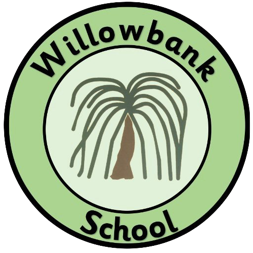           Fairtrade Home Learning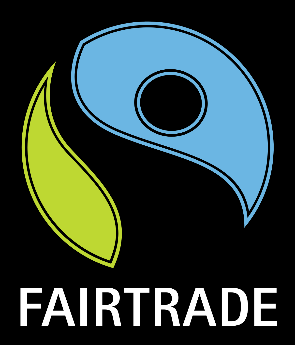 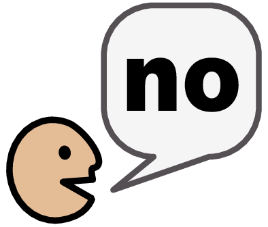 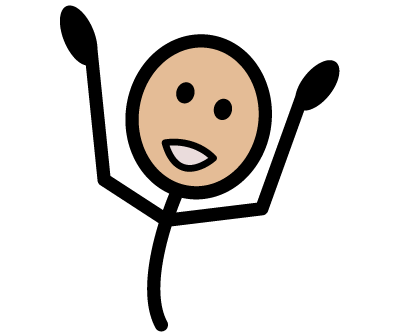 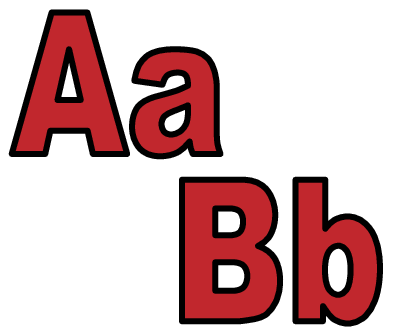 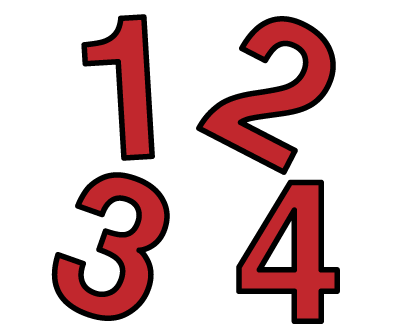 